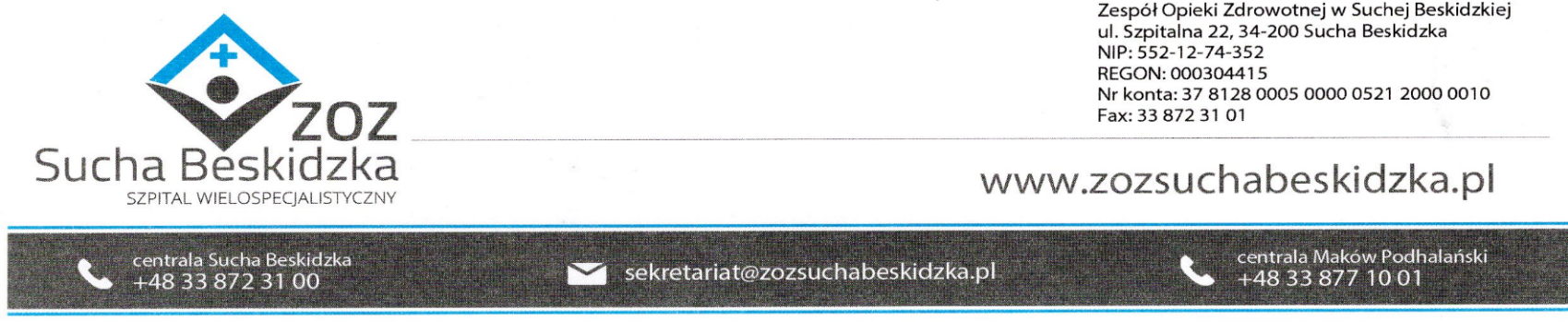 ZOZ.V.010/DZP/94/23                                                        Sucha Beskidzka   dnia 20.02.2024r.   Dotyczy : Ogłoszenia o wyborze oferty najkorzystniejszej w postępowaniu przetargowym w trybie przetargu nieograniczonego na dostawę leków w ramach programów lekowych.          Dyrekcja Zespołu Opieki Zdrowotnej w Suchej Beskidzkiej informuje o wyniku w/w postępowania.Pakiet nr 1Ofertę złożyła firma:Farmacol Logistyka sp. z o.o. ul. Szopienicka 77, 40-431 Katowice  Komisja Przetargowa uznała w/w ofertę za korzystną.  Wartość oferty brutto: 167 579,60zł  Pakiet nr 2Ofertę złożyła firma:Farmacol Logistyka sp. z o.o. ul. Szopienicka 77, 40-431 Katowice  Komisja Przetargowa uznała w/w ofertę za korzystną.  Wartość oferty brutto: 820 790,76zł  Pakiet nr 3Ofertę złożyła firma:Sanofi Aventis sp. z o.o. ul. Bonifraterska 17, 00-203 WarszawaLek S.A ul. Podlipie 16, 95-010 Stryków Komisja Przetargowa uznała za najkorzystniejszą ofertę firmy:Lek S.A ul. Podlipie 16, 95-010 Stryków Wartość oferty brutto: 64 929,60zł Pakiet nr 4Oferty złożyły firmy:Centrala Farmaceutyczna Cefarm SA ul. Jana Kazimierza 16, 01-248 Warszawa2.    Urtica  sp. z o.o. ul. Krzemieniecka 120, 54-613 WrocławKomisja Przetargowa uznała za najkorzystniejszą ofertę firmy:Centrala Farmaceutyczna Cefarm SA 01-248 Warszawa ul. Jana Kazimierza 16Wartość oferty brutto: 63 451,19zł Pakiet nr 5Ofertę złożyła firma:Asclepios S.A ul. Hubska 44, 50-502 Wrocław   Komisja Przetargowa uznała w/w ofertę za korzystną.  Wartość oferty brutto: 53 887,68zł  Pakiet nr 6Ofertę złożyła firma:Sanofi-Aventis sp. z o.o. ul. Bonifraterska 17, 00-203 Warszawa   Komisja Przetargowa uznała w/w ofertę za korzystną.  Wartość oferty brutto: 30 300,00zł  Pakiet nr 7Ofertę złożyła firma:Farmacol Logistyka sp. z o.o. ul. Szopienicka 77, 40-431 Katowice   Komisja Przetargowa uznała w/w ofertę za korzystną.  Wartość oferty brutto: 98 832,38zł   Pakiet nr 8Ofertę złożyła firma:Bialmed sp. z o.o. ul. Kazimierzowska 46/48, 02-546 Warszawa Komisja Przetargowa uznała w/w ofertę za korzystną.  Wartość oferty brutto: 18 399,96zł    Pakiet nr 9Oferty złożyły firmy:Farmacol Logistyka sp. z o.o. ul. Szopienicka 77, 40-431 KatowiceSalus International sp. z o.o. ul. Gen. K. Pułaskiego 9, 40-273 KatowiceUrtica  sp. z o.o. ul. Krzemieniecka 120, 54-613 WrocławKomisja Przetargowa uznała za korzystną ofertę firmy:Farmacol Logistyka sp. z o.o. ul. Szopienicka 77, 40-431 Katowice Wartość oferty brutto: 144 154,08zł Pakiet nr 10Ofertę złożyła firma:Urtica sp. z o.o. ul. Krzemieniecka 120, 54-613 Wrocław   Komisja Przetargowa uznała w/w ofertę za korzystną.  Wartość oferty brutto: 131 085,65zł  Pakiet nr 11Oferty złożyły firmy:Farmacol Logistyka sp. z o.o. ul. Szopienicka 77, 40-431 Katowice Bialmed sp. z o.o. ul. Kazimierzowska 46/48, 02-546 Warszawa Komtur Polska sp. z o.o. Plac Farmacji 1, 02-699 Warszawa Lek SA ul. Podlipie 16, 95-010 StrykówKomisja Przetargowa uznała za najkorzystniejszą ofertę firmy:Lek SA ul. Podlipie 16, 95-010 StrykówWartość oferty brutto: 55 944,00zł  Pakiet nr 12Ofertę złożyła firma:Roche Polska sp. z o.o. ul. Domaniewska 28, 02-672 Warszawa Komisja Przetargowa uznała w/w ofertę za korzystną.Wartość oferty brutto: 403 199,96zł  Pakiet nr 13Oferty złożyły firmy:Urtica  sp. z o.o. ul. Krzemieniecka 120, 54-613 WrocławLek S.A ul. Podlipie 16, 95-010 Stryków Komisja Przetargowa uznała za najkorzystniejszą ofertę firmy:Urtica  sp. z o.o. ul. Krzemieniecka 120, 54-613 WrocławWartość oferty brutto: 47 952,00zł   Pakiet 14Ofertę złożyła firma:Lek SA ul. Podlipie 16, 95-010 StrykówKomisja Przetargowa uznała w/w ofertę za korzystną.Wartość oferty brutto: 3 619 728,00zł  Pakiet nr 15Ofertę złożyła firma:1.    Urtica  sp. z o.o. ul. Krzemieniecka 120, 54-613 WrocławKomisja Przetargowa uznała w\w ofertę za korzystną.Wartość oferty brutto: 1 410 505,16zł Pakiet nr 16Ofertę złożyła firma:1.    Urtica  sp. z o.o. ul. Krzemieniecka 120, 54-613 WrocławKomisja Przetargowa uznała w\w ofertę za korzystną.Wartość oferty brutto: 540 001,08zł Pakiet nr 17Oferty złożyły firmy:Bialmed  sp. z o.o. ul. Kazimierzowska 46/48 lok. 35, 02-546 WarszawaUrtica  sp. z o.o. ul. Krzemieniecka 120, 54-613 WrocławLek S.A ul. Podlipie 16, 95-010 Stryków Komisja Przetargowa uznała za najkorzystniejszą ofertę firmy:Lek S.A ul. Podlipie 16, 95-010 Stryków Wartość oferty brutto: 120 884,40zł Pakiet nr 18Ofertę złożyła firma:1.    Urtica sp. z o.o. ul. Krzemieniecka 120, 54-613 Wrocław Komisja Przetargowa uznała w\w ofertę za korzystną.Wartość oferty brutto: 642 248,46zł Pakiet nr 19Ofertę złożyła firma:1.    Urtica  sp. z o.o. ul. Krzemieniecka 120, 54-613 WrocławKomisja Przetargowa uznała w\w ofertę za korzystną.Wartość oferty brutto: 1 516 930,20zł Pakiet nr 20Oferty złożyły firmy:Bialmed sp. z o.o. ul. Kazimierzowska 46/48, 02-546 Warszawa Asclepios S.A ul. Hubska 44, 50-502 Wrocław Komisja Przetargowa uznała za najkorzystniejszą ofertę firmy:Asclepios S.A ul. Hubska 44, 50-502 Wrocław Wartość oferty brutto: 27 246,24zł   Pakiet nr 21Oferty złożyły firmy:Optifarma sp. z o.o. sp.k. ul. Sokołowska 14, 05-806 SokołówFarmacol Logistyka sp. z o.o. ul. Szopienicka 77, 40-431 KatowiceTramco Logistyka sp. z o.o. Wolskie ul. Wolska 14, 05-860 Płochocin Bialmed sp. z o.o. ul. Kazimierzowska 46/48, 02-546 Warszawa Salus International sp. z o.o. ul. Gen. K. Pułaskiego 9, 40-273 KatowiceUrtica  sp. z o.o. ul. Krzemieniecka 120, 54-613 WrocławAsclepios S.A ul. Hubska 44, 50-502 Wrocław Komisja Przetargowa uznała za korzystną ofertę firmy:Farmacol Logistyka sp. z o.o. ul. Szopienicka 77, 40-431 KatowiceWartość oferty brutto: 30 613,25zł Pakiet nr 22Ofertę złożyła firma:1.    Astellas Pharma sp. z o.o. ul. Żwirki  i Wigury 16c, 02-092 Warszawa Komisja Przetargowa uznała w\w ofertę za korzystną.Wartość oferty brutto: 1 793 198,74zł Pakiet nr 23 Ofertę złożyła firma:1.    Urtica  sp. z o.o. ul. Krzemieniecka 120, 54-613 WrocławKomisja Przetargowa uznała w\w ofertę za korzystną.Wartość oferty brutto: 254 399,62zł Pakiet nr 24 Postępowanie w w\w pakiecie zostało unieważnione na podstawie art. 255 ust.1 ustawy Prawo zamówień publicznych – nie wpłynęła żadna oferta.Pakiet nr 25Ofertę złożyła firma:Roche Polska sp. z o.o. ul. Domaniewska 28, 02-672 Warszawa Komisja Przetargowa uznała w/w ofertę za korzystną.Wartość oferty brutto: 361 656,06zł   Pakiet nr 26Ofertę złożyła firma:1.    Urtica  sp. z o.o. ul. Krzemieniecka 120, 54-613 WrocławKomisja Przetargowa uznała w\w ofertę za korzystną.Wartość oferty brutto: 34 020,00zł  Pakiet nr 27Ofertę złożyła firma:Farmacol Logistyka sp. z o.o. ul. Szopienicka 77, 40-431 Katowice Komisja Przetargowa uznała w/w ofertę za korzystną.Wartość oferty brutto: 4 493,72zł   Pakiet nr 28Ofertę złożyła firma:Centrala Farmaceutyczna Cefarm SA ul. Jana Kazimierza 16, 01-248 Warszawa Urtica  sp. z o.o. ul. Krzemieniecka 120, 54-613 Wrocław Komisja Przetargowa uznała za najkorzystniejszą ofertę firmy:Centrala Farmaceutyczna Cefarm SA ul. Jana Kazimierza 16, 01-248 WarszawaWartość oferty brutto: 96 854,49zł   Pakiet nr 29Oferty złożyły firmy:Optifarma sp. z o.o. sp.k. ul. Sokołowska 14, 05-806 SokołówFarmacol Logistyka sp. z o.o. ul. Szopienicka 77, 40-431 Katowice  Salus International sp. z o.o. ul. Gen. K. Pułaskiego 9, 40-273 KatowiceUrtica  sp. z o.o. ul. Krzemieniecka 120, 54-613 WrocławAsclepios SA ul. Hubska 44, 50-502 WrocławLek S.A ul. Podlipie 16, 95-010 Stryków Komisja Przetargowa uznała za korzystną ofertę firmy:Lek S.A ul. Podlipie 16, 95-010 Stryków Wartość oferty brutto: 10 472,72zł Pakiet nr 30Ofertę złożyła firma:1.    Urtica  sp. z o.o. ul. Krzemieniecka 120, 54-613 WrocławKomisja Przetargowa uznała w\w ofertę za korzystną.Wartość oferty brutto: 225 149,81zł Pakiet nr 31Ofertę złożyła firma:Urtica  sp. z o.o. ul. Krzemieniecka 120, 54-613 WrocławKomisja Przetargowa uznała w/w ofertę za korzystną.Wartość oferty brutto: 8 126 593,92zł   Pakiet nr 32Ofertę złożyła firma:1.    Sanofi-Aventis sp. z o.o. ul. Bonifraterska 17, 00-203 Warszawa Komisja Przetargowa uznała w\w ofertę za korzystną.Wartość oferty brutto: 17 632,08zł Pakiet nr 33Oferty złożyły firmy:Tramco sp. z o.o. Wolskie ul. Wolska 14, 05-860 Płochocin Bialmed sp. z o.o. ul. Kazimierzowska 46/48, 02-546 WarszawaSalus International sp. z o.o. ul. Gen. K. Pułaskiego 9, 40-273 KatowiceUrtica  sp. z o.o. ul. Krzemieniecka 120, 54-613 WrocławAsclepios SA ul. Hubska 44, 50-502 WrocławKomisja Przetargowa uznała za korzystną ofertę firmy:Bialmed sp. z o.o. ul. Kazimierzowska 46/48, 02-546 WarszawaWartość oferty brutto: 101 200,32zł  Pakiet nr 34Ofertę złożyła firma:Urtica  sp. z o.o. ul. Krzemieniecka 120, 54-613 WrocławKomisja Przetargowa uznała w/w ofertę za korzystną.Wartość oferty brutto: 286 000,20zł    Pakiet nr 35Ofertę złożyła firma: Amgen Polska sp. z o.o. ul. Puławska 145, 02-715 Warszawa Komisja Przetargowa uznała w/w ofertę za korzystną.Wartość oferty brutto: 480 899,92zł     Pakiet nr 36Ofertę złożyła firma:1. Farmacol Logistyka sp. zo .o. ul. Szopienicka 77, 40-431 Katowice   Urtica  sp. z o.o. ul. Krzemieniecka 120, 54-613 Wrocław Komisja Przetargowa uznała za najkorzystniejszą ofertę firmy:Urtica  sp. z o.o. ul. Krzemieniecka 120, 54-613 WrocławWartość oferty brutto: 416 971,80zł    Pakiet nr 37Ofertę złożyła firma: Pfizer Trading Polska sp. z o.o. ul. Żwirki i Wigury 16B, 02-092 Warszawa Komisja Przetargowa uznała w/w ofertę za korzystną.Wartość oferty brutto: 1 474,20zł      Pakiet nr 38Ofertę złożyła firma:1.Urtica  sp. z o.o. ul. Krzemieniecka 120, 54-613 WrocławKomisja Przetargowa uznała w/w ofertę za korzystną.Wartość oferty brutto: 165 887,74zł     Pakiet nr 39Ofertę złożyła firma:1.Urtica  sp. z o.o. ul. Krzemieniecka 120, 54-613 WrocławKomisja Przetargowa uznała w/w ofertę za korzystną.Wartość oferty brutto: 2 301 408,29zł Pakiet nr 40Oferty złożyły firmy:Tramco sp. z o.o. Wolskie ul. Wolska 14, 05-860 Płochocin Bialmed sp. z o.o. ul. Kazimierzowska 46/48, 02-546 WarszawaSalus International sp. z o.o. ul. Gen. K. Pułaskiego 9, 40-273 KatowiceUrtica  sp. z o.o. ul. Krzemieniecka 120, 54-613 WrocławAsclepios SA ul. Hubska 44, 50-502 WrocławKomisja Przetargowa uznała za korzystną ofertę firmy:Urtica  sp. z o.o. ul. Krzemieniecka 120, 54-613 WrocławWartość oferty brutto: 32 959,87zł  Pakiet nr 41Ofertę złożyła firma:1.Janssen-Cilag Polska sp. z o.o. ul. Iłżecka 24, 02-135 Warszawa                                                                                                                                       Komisja Przetargowa uznała w/w ofertę za korzystną.Wartość oferty brutto: 771 551,44zł  Pakiet nr 42Ofertę złożyła firma:1.Pfizer Trading Polska sp. z o.o. ul. Żwirki i Wigury 16b, 02-092 Warszawa  Komisja Przetargowa uznała w/w ofertę za korzystną.Wartość oferty brutto: 33 896,75zł   Pakiet nr 43Ofertę złożyła firma:Urtica  sp. z o.o. ul. Krzemieniecka 120, 54-613 WrocławKomisja Przetargowa uznała w/w ofertę za korzystną.Wartość oferty brutto: 76 060,71zł     Pakiet nr 44Ofertę złożyła firma:Urtica  sp. z o.o. ul. Krzemieniecka 120, 54-613 WrocławKomisja Przetargowa uznała w/w ofertę za korzystną.Wartość oferty brutto: 689 370,26zł      Pakiet nr 45Ofertę złożyła firma:1.Abbvie sp. z o.o. ul. Postępu 21b, 02-676 Warszawa Komisja Przetargowa uznała w/w ofertę za korzystną.Wartość oferty brutto: 519 747,84zł       Pakiet nr 46Ofertę złożyła firma:Urtica  sp. z o.o. ul. Krzemieniecka 120, 54-613 WrocławKomisja Przetargowa uznała w/w ofertę za korzystną.Wartość oferty brutto: 1 699 547,83zł       Pakiet nr 47Ofertę złożyła firma:Servier Polska Services sp. z o.o. ul. Burakowska 14, 01-066 Warszawa Komisja Przetargowa uznała w/w ofertę za korzystną.Wartość oferty brutto: 190 480,57zł        Pakiet nr 48Ofertę złożyła firma:1. Farmacol Logistyka sp. z o.o. ul. Szopienicka 77, 40-431 Katowice   Urtica  sp. z o.o. ul. Krzemieniecka 120, 54-613 Wrocław Komisja Przetargowa uznała za najkorzystniejszą ofertę firmy:Urtica  sp. z o.o. ul. Krzemieniecka 120, 54-613 WrocławWartość oferty brutto: 133 958,71zł     Pakiet nr 49Ofertę złożyła firma:1.Urtica  sp. z o.o. ul. Krzemieniecka 120, 54-613 WrocławKomisja Przetargowa uznała w/w ofertę za korzystną.Wartość oferty brutto: 168 299,86zł        Pakiet nr 50Ofertę złożyła firma:1.Roche Polska sp. z o.o. ul. Domaniewska 28, 02-672 Warszawa Komisja Przetargowa uznała w/w ofertę za korzystną.Wartość oferty brutto: 359 820,01zł    Pakiet nr 51Ofertę złożyła firma:1.Roche Polska sp. z o.o. ul. Domaniewska 28, 02-672 Warszawa Komisja Przetargowa uznała w/w ofertę za korzystną.Wartość oferty brutto: 83 957,99zł     Pakiet nr 52Ofertę złożyła firma:1.Astrazeneca Kft Aliz utca 4B ep, 1117 Budapest  Komisja Przetargowa uznała w/w ofertę za korzystną.Wartość oferty brutto: 168 720,08zł      Pakiet nr 53Ofertę złożyła firma:1.Roche Polska sp. z o.o. ul. Domaniewska 28, 02-672 Warszawa Komisja Przetargowa uznała w/w ofertę za korzystną.Wartość oferty brutto: 175 310,31zł      Pakiet nr 54Ofertę złożyła firma:1.Urtica  sp. z o.o. ul. Krzemieniecka 120, 54-613 WrocławKomisja Przetargowa uznała w/w ofertę za korzystną.Wartość oferty brutto: 1 723 714,99zł         Pakiet nr 55Ofertę złożyła firma:1.Urtica  sp. z o.o. ul. Krzemieniecka 120, 54-613 WrocławKomisja Przetargowa uznała w/w ofertę za korzystną.Wartość oferty brutto: 116 544,10zł          Pakiet nr 56Ofertę złożyła firma:1.Urtica  sp. z o.o. ul. Krzemieniecka 120, 54-613 WrocławKomisja Przetargowa uznała w/w ofertę za korzystną.Wartość oferty brutto: 94 499,78zł Pakiet nr 57Ofertę złożyła firma:1.Urtica  sp. z o.o. ul. Krzemieniecka 120, 54-613 WrocławKomisja Przetargowa uznała w/w ofertę za korzystną.Wartość oferty brutto: 105 600,15zł  Pakiet nr 58Ofertę złożyła firma:1.    Astellas Pharma sp. z o.o. ul. Żwirki  i Wigury 16c, 02-092 Warszawa Komisja Przetargowa uznała w\w ofertę za korzystną.Wartość oferty brutto: 333 348,05zł Pakiet nr 59Ofertę złożyła firma:1.Janssen-Cilag Polska sp. z o.o. ul. Iłżecka 24, 02-135 Warszawa Komisja Przetargowa uznała w/w ofertę za korzystną.Wartość oferty brutto: 32 562,86zł   Pakiet nr 60Ofertę złożyła firma:1.Salus International sp. z o.o. ul. Gen. K. Pułaskiego 9, 40-273 Katowice  Komisja Przetargowa uznała w/w ofertę za korzystną.Wartość oferty brutto: 188 481,92zł    Pakiet nr 61Ofertę złożyła firma:Farmacol Logistyka sp. z o.o. ul. Szopienicka 77, 40-431 Katowice Centrala Farmaceutyczna Cefarm SA ul. Jana Kazimierza 16, 01-248 Warszawa Salus International sp. z o.o. ul. Gen. K. Pułaskiego 9, 40-273 Katowice Urtica  sp. z o.o. ul. Krzemieniecka 120, 54-613 Wrocław Komisja Przetargowa uznała za najkorzystniejszą ofertę firmy:Centrala Farmaceutyczna Cefarm SA ul. Jana Kazimierza 16, 01-248 Warszawa Wartość oferty brutto: 103 015,80zł     Planowany termin podpisania umów: 04.03.2024r.Numer ofertyNazwa oferentaLiczba pkt  100 w kryterium Cena Oferta nr 7Farmacol Logistyka sp. z o.o.Ul. Szopienicka 77, 40-431 Katowice100Numer ofertyNazwa oferentaLiczba pkt  100 w kryterium Cena Oferta nr 7Farmacol Logistyka sp. z o.o.Ul. Szopienicka 77, 40-431 Katowice100Numer ofertyNazwa oferentaLiczba pkt  100 w kryterium Cena Oferta nr 2Sanofi Aventis sp. z o.o. ul. Bonifraterska 17, 00-203 Warszawa89,07Oferta nr 18Lek SA Ul. Podlipie 16, 95-010 Stryków 100Numer ofertyNazwa oferentaLiczba pkt  100 w kryterium Cena Oferta nr 11Centrala Farmaceutyczna Cefarm SA ul. Jana Kazimierza 16, 01-248 Warszawa100Oferta nr 15Urtica  sp. z o.o. ul. Krzemieniecka 120, 54-613 Wrocław 99,51Numer ofertyNazwa oferentaLiczba pkt  100 w kryterium Cena Oferta nr 16Asclepios S.A Ul. Hubska 44, 50-502 Wrocław 100Numer ofertyNazwa oferentaLiczba pkt  100 w kryterium Cena Oferta nr 2Sanofi-Aventis sp. z o.o. Ul. Bonifraterska 17, 00-203 Warszawa 100Numer ofertyNazwa oferentaLiczba pkt  100 w kryterium Cena Oferta nr 7Farmacol Logistyka sp. z o.o. Ul. Szopienicka 77, 40-431  Katowice 100Numer ofertyNazwa oferentaLiczba pkt  100 w kryterium Cena Oferta nr 8Bialmed sp. z o.o. Ul. Kazimierzowska 46/48, 02-546 Warszawa 100Numer ofertyNazwa oferentaLiczba pkt  100 w kryterium Cena Oferta nr 7Farmacol Logistyka sp. z o.o.Ul. Szopienicka 77, 40-431 Katowice100Oferta nr 14Salus International sp. z o.o.Ul. Gen. K. Pułaskiego 9, 40-273 Katowice96,83Oferta nr 15Urtica  sp. z o.o. ul. Krzemieniecka 120, 54-613 Wrocław 99,72Numer ofertyNazwa oferentaLiczba pkt  100 w kryterium Cena Oferta nr 15Urtica sp. z o.o. Ul. Krzemieniecka 120,54-613 Wrocław 100Numer ofertyNazwa oferentaLiczba pkt  100 w kryterium Cena Oferta nr 7Farmacol Logistyka sp. z o.o. ul. Szopienicka 77, 40-431 Katowice 83,27Oferta nr 13Bialmed sp. z o.o. ul. Kazimierzowska 46/48, 02-546 Warszawa 98,12Oferta nr 17Komtur Polska sp. z o.o. Plac Farmacji 1, 02-699 Warszawa 83,55Oferta nr 18Lek SA ul. Podlipie 16, 95-010 Stryków100Numer ofertyNazwa oferentaLiczba pkt  100 w kryterium Cena Oferta nr 5Roche Polska sp. z o.o. Ul. Domaniewska 28, 02-672 Warszawa 100Numer ofertyNazwa oferentaLiczba pkt  100 w kryterium Cena Oferta nr 15Urtica  sp. z o.o. ul. Krzemieniecka 120, 54-613 Wrocław 100Oferta nr 18Lek SA ul. Podlipie 16, 95-010 Stryków72,83Numer ofertyNazwa oferentaLiczba pkt  100 w kryterium Cena Oferta nr 18Lek SA ul. Podlipie 16, 95-010 Stryków100Numer ofertyNazwa oferentaLiczba pkt  100 w kryterium Cena Oferta nr 15Urtica  sp. z o.o. ul. Krzemieniecka 120, 54-613 Wrocław 100Numer ofertyNazwa oferentaLiczba pkt  100 w kryterium Cena Oferta nr 15Urtica  sp. z o.o. ul. Krzemieniecka 120, 54-613 Wrocław 100Numer ofertyNazwa oferentaLiczba pkt  100 w kryterium Cena Oferta nr 13Bialmed sp. z o.o.ul. Kazimierzowska 46/48 lok.35, 02-546 Warszawa98,45Oferta nr 15Urtica  sp. z o.o. ul. Krzemieniecka 120, 54-613 Wrocław 93,61Oferta nr 18Lek S.A ul. Podlipie 16, 95-010 Stryków 100Numer ofertyNazwa oferentaLiczba pkt  100 w kryterium Cena Oferta nr 15Urtica  sp. z o.o. ul. Krzemieniecka 120, 54-613 Wrocław 100Numer ofertyNazwa oferentaLiczba pkt  100 w kryterium Cena Oferta nr 15Urtica  sp. z o.o. ul. Krzemieniecka 120, 54-613 Wrocław 100Numer ofertyNazwa oferentaLiczba pkt  100 w kryterium Cena Oferta nr 13Bialmed sp. z o.o. ul. Kazimierzowska 46/48, 02-546 Warszawa 99,02Oferta nr 16Asclepios S.A Ul. Hubska 44, 50-502 Wrocław 100Numer ofertyNazwa oferentaLiczba pkt  100 w kryterium Cena Oferta nr 6Optifarma sp. z o.o. sp.k.Ul. Sokołowska 14, 05-806 Sokołów 85,35Oferta nr 7Farmacol Logistyka sp. z o.o. Ul. Szopienicka 77, 40-431 Katowice 100Oferta nr 12Tramco sp. z o.o. Wolskie ul. Wolska 14, 05-860 Płochocin 97,82Oferta nr 13Bialmed sp. z o.o. Ul. Kazimierzowska 46/48, 02-546 Warszawa 77,74Oferta nr 14Salus International sp. z o.o. ul. Gen. K. Pułaskiego 9, 40-273 Katowice94,63Oferta nr 15Urtica sp. z o.o. Ul. Krzemieniecka 120, 54-613 Wrocław 90,96Oferta nr 16Asclepios S.AUl. Hubska 44, 50-502 Wrocław87,96Numer ofertyNazwa oferentaLiczba pkt  100 w kryterium Cena Oferta nr 1Astellas Pharma sp. z o.o. ul. Żwirki  i Wigury 16c, 02-092 Warszawa100Numer ofertyNazwa oferentaLiczba pkt  100 w kryterium Cena Oferta nr 15Urtica  sp. z o.o. ul. Krzemieniecka 120, 54-613 Wrocław 100Numer ofertyNazwa oferentaLiczba pkt  100 w kryterium Cena Oferta nr 5Roche Polska sp. z o.o. ul. Domaniewska 28, 02-672 Warszawa 100Numer ofertyNazwa oferentaLiczba pkt  100 w kryterium Cena Oferta nr 15Urtica  sp. z o.o. ul. Krzemieniecka 120, 54-613 Wrocław 100Numer ofertyNazwa oferentaLiczba pkt  100 w kryterium Cena Oferta nr 7Farmacol Logistyka sp. z o.o. Ul. Szopienicka 77, 40-431 Katowice 100Numer ofertyNazwa oferentaLiczba pkt  100 w kryterium Cena Oferta nr 11Centrala Farmaceutyczna Cefarm SA ul. Jana Kazimierza 16, 01-248 Warszawa 100Oferta nr 15Urtica  sp. z o.o. ul. Krzemieniecka 120, 54-613 Wrocław 98,83Numer ofertyNazwa oferentaLiczba pkt  100 w kryterium Cena Oferta nr 6Optifarma sp.zo.o. sp.k. ul. Sokołowska 14, 05-806 Sokołów99,76Oferta nr 7Farmacol Logistyka sp.zo.o. Ul. Szopienicka 77, 40-431 Katowice 95,88Oferta nr 14Salus International sp. z o.o. ul. Gen. K. Pułaskiego 9, 40-273 Katowice94,74Oferta nr 15Urtica  sp. z o.o. ul. Krzemieniecka 120, 54-613 Wrocław 93,69Oferta nr 16Asclepios S.AUl. Hubska 44, 50-502 Wrocław58,33Oferta nr 18Lek S.A ul. Podlipie 16, 95-010 Stryków 100Numer ofertyNazwa oferentaLiczba pkt  100 w kryterium Cena Oferta nr 15Urtica  sp. z o.o. ul. Krzemieniecka 120, 54-613 Wrocław 100Numer ofertyNazwa oferentaLiczba pkt  100 w kryterium Cena Oferta nr 15Urtica  sp. z o.o. ul. Krzemieniecka 120, 54-613 Wrocław 100Numer ofertyNazwa oferentaLiczba pkt  100 w kryterium Cena Oferta nr 2Sanofi-Aventis sp.zo.o. ul. Bonifraterska 17, 00-203 Warszawa100Numer ofertyNazwa oferentaLiczba pkt  100 w kryterium Cena Ferta nr 12Tramco sp. z o.o. Wolskie ul. Wolska 14, 05-860 Płochocin 79,00Oferta nr 13Bialmed Sp.zo.o. ul. Kazimierzowska 46/48,  02-546 Warszawa100Oferta nr 14Salus International sp. z o.o. ul. Gen. K. Pułaskiego 9, 40-273 Katowice78,62Oferta nr 15Urtica  sp. z o.o. ul. Krzemieniecka 120, 54-613 Wrocław80,16Oferta nr 16Asclepios SA ul. Hubska 44, 50-502 Wrocław79,38Numer ofertyNazwa oferentaLiczba pkt  100 w kryterium Cena Oferta nr 15Urtica  sp. z o.o. ul. Krzemieniecka 120, 54-613 Wrocław 100Numer ofertyNazwa oferentaLiczba pkt  100 w kryterium Cena Oferta nr 4Amgen Polska sp. z o.o. Ul. Puławska 145, 02-715 Warszawa 100Numer ofertyNazwa oferentaLiczba pkt  100 w kryterium Cena Oferta nr 7Farmacol Logistyka sp. z o.o. ul. Szopienicka 77, 40-431 Katowice   98,81Oferta nr 15Urtica  sp. z o.o. ul. Krzemieniecka 120, 54-613 Wrocław 100Numer ofertyNazwa oferentaLiczba pkt  100 w kryterium Cena Oferta nr 9Pfizer Trading Polska sp. z o.o. ul. Żwirki i Wigury 16B, 02-092 Warszawa 100Numer ofertyNazwa oferentaLiczba pkt  100 w kryterium Cena Oferta nr 15Urtica  sp. z o.o. ul. Krzemieniecka 120, 54-613 Wrocław 100Numer ofertyNazwa oferentaLiczba pkt  100 w kryterium Cena Oferta nr 15Urtica  sp. z o.o. ul. Krzemieniecka 120, 54-613 Wrocław 100Numer ofertyNazwa oferentaLiczba pkt  100 w kryterium Cena Ferta nr 12Tramco sp.zo.o. Wolskie ul. Wolska 14, 05-860 Płochocin 98,55Oferta nr 13Bialmed Sp.zo.o. ul. Kazimierzowska 46/48, 02-546 Warszawa99,97Oferta nr 14Salus International sp. z o.o. ul. Gen. K. Pułaskiego 9, 40-273 Katowice97,82Oferta nr 15Urtica  sp. z o.o. ul. Krzemieniecka 120, 54-613 Wrocław100Oferta nr 16Asclepios SA ul. Hubska 44, 50-502 Wrocław98,07Numer ofertyNazwa oferentaLiczba pkt  100 w kryterium Cena Oferta nr 3Janssen-Cilag Polska sp. z o.o. ul. Iłżecka 24, 02-135 Warszawa100Numer ofertyNazwa oferentaLiczba pkt  100 w kryterium Cena Oferta nr 9Pfizer Trading Polska sp. z o.o. ul. Żwirki i Wigury 16b, 02-092 Warszawa  100Numer ofertyNazwa oferentaLiczba pkt  100 w kryterium Cena Oferta nr 15Urtica  sp. z o.o. ul. Krzemieniecka 120, 54-613 Wrocław 100Numer ofertyNazwa oferentaLiczba pkt  100 w kryterium Cena Oferta nr 15Urtica  sp. z o.o. ul. Krzemieniecka 120, 54-613 Wrocław 100Numer ofertyNazwa oferentaLiczba pkt  100 w kryterium Cena Oferta nr 10Abbvie sp. z o.o. ul. Postępu 21b, 02-676 Warszawa100Numer ofertyNazwa oferentaLiczba pkt  100 w kryterium Cena Oferta nr 15Urtica  sp. z o.o. ul. Krzemieniecka 120, 54-613 Wrocław 100Numer ofertyNazwa oferentaLiczba pkt  100 w kryterium Cena Oferta nr 8Servier Polska Services sp. z o.o. ul. Burakowska 14, 01-066 Warszawa 100Numer ofertyNazwa oferentaLiczba pkt  100 w kryterium Cena Oferta nr 7Farmacol Logistyka sp. z o.o. ul. Szopienicka 77, 40-431 Katowice   99,98Oferta nr 15Urtica  sp. z o.o. ul. Krzemieniecka 120, 54-613 Wrocław 100Numer ofertyNazwa oferentaLiczba pkt  100 w kryterium Cena Oferta nr 15Urtica  sp. z o.o. ul. Krzemieniecka 120, 54-613 Wrocław 100Numer ofertyNazwa oferentaLiczba pkt  100 w kryterium Cena Oferta nr 5Roche Polska sp. z o.o. ul. Domaniewska 28, 02-672 Warszawa 100Numer ofertyNazwa oferentaLiczba pkt  100 w kryterium Cena Oferta nr 5Roche Polska sp. z o.o. ul. Domaniewska 28, 02-672 Warszawa 100Numer ofertyNazwa oferentaLiczba pkt  100 w kryterium Cena Oferta nr 19Astrazeneca Kft Aliz utca 4B ep, 1117 Budapest  100Numer ofertyNazwa oferentaLiczba pkt  100 w kryterium Cena Oferta nr 5Roche Polska sp. z o.o. ul. Domaniewska 28, 02-672 Warszawa 100Numer ofertyNazwa oferentaLiczba pkt  100 w kryterium Cena Oferta nr 15Urtica  sp. z o.o. ul. Krzemieniecka 120, 54-613 Wrocław 100Numer ofertyNazwa oferentaLiczba pkt  100 w kryterium Cena Oferta nr 15Urtica  sp. z o.o. ul. Krzemieniecka 120, 54-613 Wrocław 100Numer ofertyNazwa oferentaLiczba pkt  100 w kryterium Cena Oferta nr 15Urtica  sp. z o.o. ul. Krzemieniecka 120, 54-613 Wrocław 100Numer ofertyNazwa oferentaLiczba pkt  100 w kryterium Cena Oferta nr 15Urtica  sp. z o.o. ul. Krzemieniecka 120, 54-613 Wrocław 100Numer ofertyNazwa oferentaLiczba pkt  100 w kryterium Cena Oferta nr 1Astellas Pharma sp.zo.o. ul. Żwirki  i Wigury 16c,02-092 Warszawa100Numer ofertyNazwa oferentaLiczba pkt  100 w kryterium Cena Oferta nr 3Janssen-Cilag Polska sp. z o.o. ul. Iłżecka 24,  02-135 Warszawa100Numer ofertyNazwa oferentaLiczba pkt  100 w kryterium Cena Oferta nr 14Salus International sp. z o.o. ul. Gen. K. Pułaskiego 9, 40-273 Katowice  100Numer ofertyNazwa oferentaLiczba pkt  100 w kryterium Cena Oferta nr 7Farmacol Logistyka sp. z o.o. ul. Szopienicka 77, 40-431 Katowice   71,46Oferta nr 11Centrala Farmaceutyczna Cefarm SA Ul. Jana Kazimierza 16, 01-248 Warszawa 100Oferta nr 14Salus International sp. z o.o. Ul. Gen K. Pułaskiego 9, 40-273 Katowice69,20Oferta nr 15Urtica  sp. z o.o. ul. Krzemieniecka 120, 54-613 Wrocław 71,25